C.I. n. 443                                                                                                                    Lucera, 21.06.2021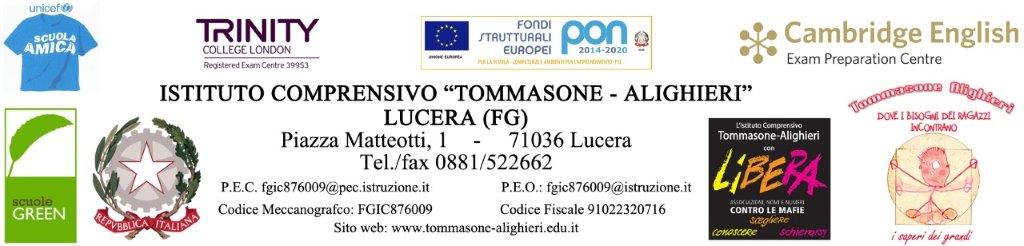 A tutti i DOCENTI della Scuola Secondaria di 1° grado E, p.c.      Al D.S.G.A. SEDE OGGETTO: CONSEGNA SCHEDA CARENZE o PAI  LACUNE LIEVI/GRAVI  SCUOLA SECONDARIA di 1° GRADO - a.s. 2020/2021. 	Si trasmette il prospetto riepilogativo relativo alla consegna del DOCUMENTO LACUNE LIEVI/GRAVI da parte del docente Coordinatore  e, se presente nella classe, di quello di sostegno. 	Tale consegna alle famiglie è prevista per il giorno 28 giugno 2021 - dalle  ore 17.00 alle ore 18.00. 	I docenti riceveranno la documentazione in duplice copia e procederanno alle seguenti operazioni: verificheranno l’apposizione della firma da parte del docente coordinatore di classe; consegneranno alla famiglia una copia dei documenti e custodiranno la seconda copia dopo avere acquisito la data e la firma del genitore; a operazioni concluse, consegneranno tutta la documentazione alla prof.ssa Gerardi Gabriella che provvederà a trasmetterla agli Uffici di Segreteria. CLASSI PRIMEdalle ore 17: 00 alle ore 18:00 Scuola “Dante Alighieri” Aula corrispettivaDOCENTI IMPEGNATI NELLA CONSEGNA1^Aprof.ssa DACCHILLE MARIA GRAZIAprof.ssa PERDONO’ CHIARA MARIA1^Bprof.ssa DE PASQUALE ANTONIETTAprof.ssa PERDONO’ CHIARA MARIA1^Cprof.ssa TRIGGIANI FEDERICAprof.ssa ROSANO ANNALISA ROSARIA1^Dprof.ssa CIOCCA MARIA ANTONIETTAprof.ssa CIBELLI FRANCESCA1^Fprof.ssa PIETROPAOLO ADELEprof.ssa SICA ELENA1^Gprof.ssa BALDASSARRE ANTONELLAprof. GIULIANO NICOLACLASSI SECONDEdalle ore 17: 00 alle ore 18:00 Scuola “Dante Alighieri”Aula corrispettivaDOCENTI IMPEGNATI NELLA CONSEGNA 2^Aprof.ssa DE MARIA GIUSEPPINA2^Dprof.ssa FERRANTE ITALIAprof.ssa DELLI CARRI VALERIA2^Eprof.ssa ALIBERTI TERESAprof.  GIULIANO NICOLA2^Fprof.ssa RINALDI AMELIAprof.ssa PECORIELLO CONCETTA2^Gprof.ssa CIPRIANI STEFANIACLASSI TERZEdalle ore 17: 00 alle ore 18:00 locali della Scuola “Dante Alighieri”Aula corrispettivaDOCENTI IMPEGNATI NELLA CONSEGNA 3^Dprof.ssa DE SIO ANTONIETTA3^Fprof.ssa BOSCOLO TIZIANAprof.ssa LEMBO IOLE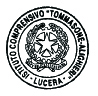 IL DIRIGENTE SCOLASTICOFrancesca CHIECHI                    Firma autografa omessa ai sensi dell'art.3, comma 2 del D. Lgs.n.39/1993